附件2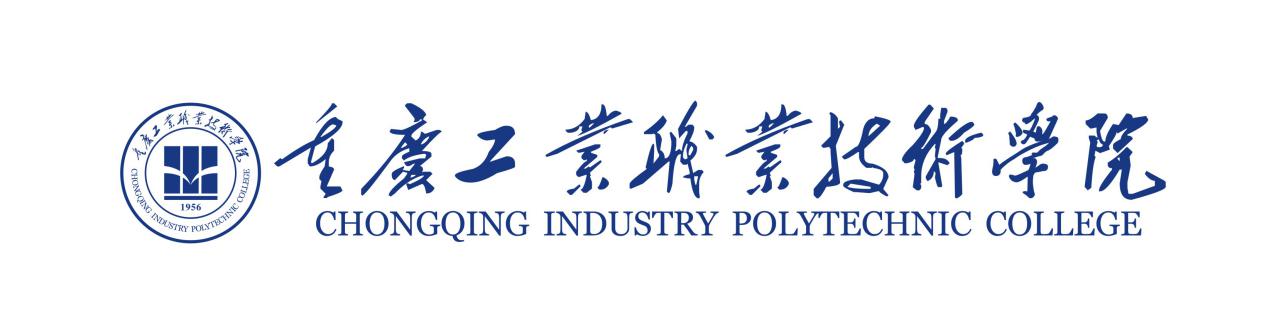  XXX学生社团成立申请书 年    月    日XXX学生社团章程(模板） 总则1．本社团名称：2．本社团性质：文化艺术类社团3．本社团宗旨：................................................................................................................................................................................................................................................第二章  机构................................................................................................................................................................................................................................................第三章  日常制度 
    ................................................................................................................................................................................................................................................ 第四章  换届制度     ................................................................................................................................................................................................................................................XXX学生社团负责人个人简历（学生社团负责人的个人简历及联系方式）................................................................................................................................................................................................................................................XXX学生社团第一学期活动计划................................................................................................................................................................................................................................................XXX学生社团发展规划................................................................................................................................................................................................................................................